第八单元测试卷时间：90分钟    满分：100分一、读拼音，写词语。（8分）liáng guó          jiā qín            mǔ zhǐ             huì wù   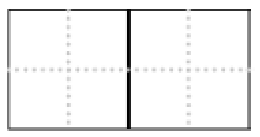  luó sī             niǔ kòu          miǎo xiǎo          fù yōng   二、在括号里填上合适的词语。（9分）（    ）的惩罚        （    ）地讲解        （    ）得脸色苍白 （    ）的问题    （    ）地思考        （    ）得满脸通红（     ）的想象    （    ）地繁殖      （    ）得仔仔细细三、选词填空。（4分）分别    区别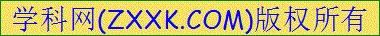 1.我去和你去有什么（    ）吗？ 2.这对双胞胎姐妹外表几乎没什么（    ），但性格大不一样。四、把下面的句子填写完整。（10分）1.                ，小人喻于利。2.君子坦荡荡，                。3.人有耻，                。4.孔指以示儿曰：“                。”儿应声答曰：“                。”五、根据《杨氏之子》课文内容，下列说法中正确的有（      ）。（可多选）（4分）A.“为设果”是说孔君平给孩子端来了水果。 B.文中“家禽”的意思和现在所说的“家禽”的意思相同。 C.“梁国杨氏子九岁，甚聪惠。”这句话点明了文章要讲的主要人物以及人物的特点，有总起全文的作用。 D.“儿应声答曰”中的“应”应该读yìng。六、把正确的序号写在括号里。（5分）（    ）牛顿见了，觉得很奇怪，他想：“这个苹果为什么会掉下来呢？”（    ）“那一定是因为它太熟了，”他自言自语地说：“可是为什么苹果只地上落下，而没有向天上飞去呢？也不向左或右边抛开呢？”（    ）牛顿是世界上著名的科学家。（    ）牛顿发现了这个问题，便专心研究。后来，终于发现了苹果向下落的秘密是因为地球有引力。（    ）一天傍晚，他坐在苹果树下，忽然一个苹果从树上掉下来，落在他的身边。七、口语交际。（5分）笑话可以给我们带来快乐，在你收集的笑话中，选一个最精彩的，写下来。八、课内阅读。（9分）无名指和小指，体态秀丽，样子可爱，然而，能力薄弱也无过于他们了。无名指本身的用处多用于研脂粉、蘸药末、戴戒指。小指的用处则更渺小，只是掏掏耳朵、抹抹鼻涕而已。他们也有被重用的时候，在丝竹管弦上，他们的能力不让于其他手指。舞蹈演员的手指不是常作兰花状吗？这两根手指正是这朵兰花中最优美的两瓣。除了这等享乐的风光事以外，遇到工作他们只是其他手指的附庸。手上的五指，我只觉得姿态与性格，有如上的差异，却无爱憎在其中。手指的全体，同人群的全体一样，五根手指如果能团结一致，成为一个拳头，那就根根有用，根根有力量，不再有什么强弱、美丑之分了。1.第1自然段写虽然无名指和小指的能力                ，但是也有                的时候。（2分）2.选文画“____”的句子运用了                的修辞方法，强调了舞蹈演员的手指常作兰花状，这兰花状的姿态是优美的，而无名指和小指则是                的。（2分）3.这句以手指的全体比喻                ，阐明“                ”的人生道理，是文章表达的主旨。（2分）4.读了选文，你还得到怎样的启示是                。（3分）九、课外阅读。（16分）童心悠悠（节选）每当我看见儿童——捉迷藏、跳房子、办家家酒……我的血就加快了流速，全身微微发热，心里格外兴奋。我盼望成天和儿童一起。终于和他们在一起了！难忘啊——我们一起在湛蓝的天空下阅读优美的散文、诗句，讲孙悟空遨游太空的故事；我们一起在乡间田野上畅谈，又登上俏丽的小山，拾片红叶、采朵秋菊，跟着放牛娃唱牧歌；我们在充满神秘、哲理的松坡林里捉迷藏，你找，我躲；这儿一角衣襟，那儿又冒出半截脑袋，林里充满了朗朗的笑声……这些声音常常掀开我童年的窗帘——那时，我是一个充满饥饿的孩子。饥饿  可畏  法国的雨果说过    好奇是饥饿的粮食  每遇到它就想吃    那么我的饥饿可算是“好奇症”吧  因为这“病”的缘故，我很小就会拆卸玩具、收音机、安装小汽船；知道了洋娃娃为什么会“哇哇”地叫、怎样使一块铁皮不沉水；懂得了野鸭为什么叫候鸟、而喜鹊又叫留鸟；想象着今后要到天宫去取桂花酒，下海里龙宫找龙王；因为这“病”的缘故，妈妈说我是淘气的野孩子；叔叔因我拆收音机打了我两巴掌；隔壁李奶奶说这孩子长大了要翻天的。啊，我希望我的“好奇症”继续发作下去，永远保持童心，永远在好奇中生活。永远过那追求、探索、惊奇、天真、快乐的儿童生活。童心，童心把我带回到五十个小朋友的欢快笑声之中。1.给文中的方框里加上标点符号。（3分）2.文中的“病”加引号，是因为                。“我”的“病”实际指的是          。作者说“我”是一个充满饥饿的孩子就是说                                。（3分）3.读了全文，可以知道作者的职业是                 。他在文中回忆了自己                时的快乐生活，也写出了自己现在和                在一起的快乐。（3分）4.你觉得妈妈、叔叔、李奶奶对“我”的态度对吗？为什么？（4分）5.你还知道哪些和童年有关的名人名言呢？写一写吧。（3分）十、作文。（30分）  仔细观察下面这幅漫画，写一写从漫画中得到的启示。题目自拟，字数不少于400字。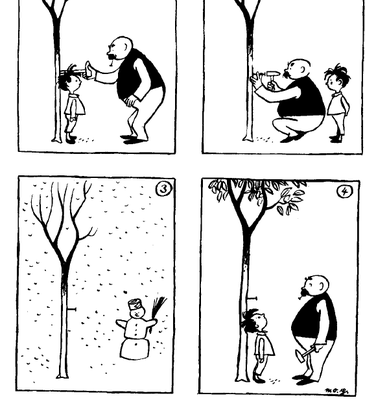 参考答案一、二、严厉  详细  气奇妙  认真  羞丰富  不停  看三、1.区别  2.分别四、1.君子喻于义2.小人长戚戚3.则能有所不为4.此是君家果5.未闻孔雀是夫子家禽五、CD六、34152七、略八、1.薄弱  被重用2.设问  最优美3.人的全体  团结就是力量4.尺有所长，寸有多短九、1.，！：“，。”！2.并不是真病  “我”的好奇心  “我”是一个好奇心很强的孩子3.小学教师  童年  学生4.不对。对于孩子的好奇心，应该鼓励和保护，而不应该扼杀。5.示例：孩子们是热爱生活的，这就是他们最初的爱，遏止这种爱是不明智的。（泰戈尔）题序一二三四五六七八九十总分得分[来源:学科网ZXXK][来源:学科网ZXXK][来源:学§科§网][来源:学科网ZXXK]